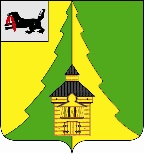 Российская ФедерацияИркутская областьНижнеилимский муниципальный район                                 АДМИНИСТРАЦИЯ                                                    ПОСТАНОВЛЕНИЕОт «___» _________ 2022 г.  ____	г. Железногорск-ИлимскийВ соответствии со статьей 44 Федерального закона от 31.07.2020 № 248-ФЗ «О государственном контроле (надзоре) и муниципальном контроле в Российской Федерации», Федеральным законом от 06.10.2003 № 131-ФЗ «Об общих принципах организации местного самоуправления в Российской Федерации», Постановлением Правительства Российской Федерации от 25.06.2021 № 990    «Об утверждении Правил разработки и утверждения контрольными (надзорными) органами программы профилактики рисков причинения вреда (ущерба) охраняемым законом ценностям», руководствуясь ст.47 Устава муниципального образования «Нижнеилимский район», администрация Нижнеилимского муниципального районаП О С Т А Н О В Л Я Е Т:1. Утвердить прилагаемую Программу профилактики рисков причинения вреда (ущерба) охраняемым законом ценностям в рамках муниципального контроля на автомобильном транспорте и в дорожном хозяйстве вне границ населенных пунктов в границах муниципального образования  «Нижнеилимский район»  и в границах населенных пунктов, относящихся к межселенной территории муниципального образования «Нижнеилимский район» на 2023 год (Приложение к настоящему постановлению).2. Постановление от 24.12.2021 № 1212 «Об утверждении Программы профилактики рисков причинения вреда (ущерба) охраняемым законом ценностям в рамках муниципального контроля на автомобильном транспорте и в дорожном хозяйстве вне границ населенных пунктов в границах муниципального образования  «Нижнеилимский район»  и в границах населенных пунктов, относящихся к межселенной территории муниципального образования «Нижнеилимский район» на 2022 год» признать утратившим силу.3. Настоящее Постановление опубликовать в периодическом печатном издании «Вестник Думы и администрации Нижнеилимского муниципального района», разместить на официальном сайте МО «Нижнеилимский район».4. Настоящее Постановление вступает в силу с 1 января 2023 года.5. Контроль за исполнением настоящего постановления возложить на заместителя мэра района по жилищной политике, градостроительству, энергетике, транспорту и связи  В.В. Цвейгарта. Мэр района                                                              М. С. РомановРассылка: в дело-2, Цвейгарту В.В.,Чудинову Е.В., ОЖКХ,Т и С, ОСЭР, О.П. Осипова(839566)31611    Лист согласованияСОГЛАСОВАНО:10. Заместитель мэра района по экономической политике и цифровому развитию__________________________________________________________________________________________________________________________________________________9. Заместитель мэра района по жилищной политике, градостроительству, энергетике, транспорту и связи __________________________________________________________________________________________________________________________________________________________8.Заместитель мэра района по социальной политике___________________________________________________________________________________________________________________________________________________7.  Юридический  отдел _______________________________________________________________________________________________________________________________________________________________________________________________________________________________________6.  Финансовое управление___________________________________________________________________________________________________________________________________________________________________________________________________________________________________________________________________________________________________________5. Отдел социально-экономического развития________________________________________________________________________________________________________________________________________________________________________________________________________________________________4.Отдел  организационной  работы и социальной  политики _______________________________________________________________________________________________________________________________________________________________________________________________________________________________________3.Руководители заинтересованных органов и должностные лица ____________________________________________________________________________________________________________________________________________________________________________________________________________________________________________________________________________________________________________________2.  Руководители отдела, департамента, сектора, управления, подготовившего проект документа___________________________________________________________________________________________________________________________________________________________________________________________________________________________________________________________________________________________________________1._Подготовил исполнитель (Ф.И.О., подпись, дата) _______________________________________________________________________________________________________________________________________________________________________________________________________________________________________Приложение к постановлению администрации Нижнеилимского муниципального района от __________ № _______Программа профилактики рисков причинения вреда (ущерба) охраняемым законом ценностям в рамках муниципального контроля на автомобильном транспорте и в дорожном хозяйстве вне границ населенных пунктов в границах муниципального образования  «Нижнеилимский район»  и в границах населенных пунктов, относящихся к межселенной территории муниципального образования «Нижнеилимский район» на 2023 годРаздел 1. Анализ текущего состояния осуществления муниципального контроля на автомобильном транспорте и в дорожном хозяйстве, описание текущего уровня развития профилактической деятельности контрольных органов, характеристика проблем, на решение которых направлена Программа профилактикиКлючевыми и наиболее значимыми рисками при реализации программы профилактики нарушений обязательных требований в сфере муниципального контроля на автомобильном транспорте и в дорожном хозяйстве является нарушение подконтрольными субъектами обязательных требований, что может повлечь за собой совершение дорожно-транспортных происшествий, причинение вреда жизни и здоровью граждан, причинение материального вреда автотранспортным средствам.Предметом муниципального контроля является также исполнение решений, принимаемых по результатам контрольных мероприятий.1.1. Анализ текущего состояния осуществления Муниципального контроля:По состоянию на декабрь 2022 года деятельность в сфере пассажирских перевозок, которая подлежит муниципальному контролю со стороны администрации Нижнеилимского муниципального района, осуществляют 3 – индивидуальных предпринимателя, 1 – муниципальное унитарное предприятие, все предприятия имеют лицензии на осуществление пассажирской деятельности.Администрацией Нижнеилимского муниципального района за 2022 года проведено 0 проверок соблюдения действующего законодательства Российской Федерации в указанной сфере. В связи с действующими ограничениями на проведение контрольных мероприятий в 2022 году, установленными постановлением Правительства РФ от 10.03.2022 № 336 «Об особенностях организации и осуществления государственного контроля (надзора), муниципального контроля», контрольные мероприятия не проводились ввиду отсутствия оснований для их проведения.1.2. Осуществление профилактической деятельности в рамках Муниципального контроля в 2022 году:1)	предостережения контролируемым лицам не объявлялись в связи с отсутствием сведений о готовящихся нарушениях обязательных требований и признаках нарушений обязательных требований;2)	консультирование контролируемых лиц в устной либо письменной форме по вопросам организации и осуществления Муниципального контроля не проводилось в связи с отсутствием обращений;3)	информирование контролируемых и иных заинтересованных лиц осуществлено посредством размещения на официальном сайте Нижнеилимского муниципального района в сети Интернет сведений по вопросам соблюдения обязательных требований.1.3. Основными проблемами, на решение которых направлена Программа профилактики, являются:1)	пренебрежительное отношение к требованиям законодательства;2)	низкая осведомленность контролируемых лиц о требованиях в области Муниципального контроля;3)	неоднозначное толкование нормативных правовых актов контролируемыми лицами. Раздел 2. Цели и задачи реализации Программы профилактики 2.1. Цели Программы:1) Стимулирование добросовестного соблюдения обязательных требований всеми контролируемыми лицами;2) Устранение условий, причин и факторов, способных привести к нарушениям обязательных требований и (или) причинению вреда (ущерба) охраняемым законом ценностям;3) Создание условий для доведения обязательных требований до контролируемых лиц, повышение информированности о способах их соблюдения.2.2. Задачи Программы:1) Выявление причин, факторов и условий, способствующих нарушению обязательных требований законодательства, определение способов устранения или снижения рисков их возникновения;2) Установление зависимости видов, форм и интенсивности профилактических мероприятий от особенностей конкретных подконтрольных субъектов, и проведение профилактических мероприятий с учетом данных факторов;5) Повышение уровня правовой грамотности подконтрольных субъектов, в том числе путем обеспечения доступности информации об обязательных требованиях законодательства и необходимых мерах по их исполнению.Раздел 3. Перечень профилактических мероприятий, сроки (периодичность) их проведенияРаздел 4. Показатели результативности и эффективности ПрограммыОжидаемый результат – снижение количества выявленных нарушений обязательных требований, требований, установленных муниципальными правовыми актами при увеличении количества и качества проводимых профилактических мероприятий.Методика оценки эффективности профилактических мероприятий предназначена способствовать максимальному достижению общественно значимых результатов снижения причиняемого подконтрольными субъектами вреда (ущерба) охраняемым законом ценностям при проведении профилактических мероприятий.Целевые показатели результативности мероприятий Программы:1) Количество выявленных нарушений требований законодательства об автомобильном транспорте и в дорожном хозяйстве, шт.2) Количество проведенных профилактических мероприятий (информирование контролируемых лиц и иных заинтересованных лиц по вопросам соблюдения обязательных требований законодательства об автомобильном транспорте и в дорожном хозяйстве посредством публикации в средствах массовой информации и на официальном сайте и пр.).Показатели эффективности:1) Снижение количества выявленных при проведении контрольно-надзорных мероприятий нарушений требований законодательства об автомобильном транспорте и в дорожном хозяйстве.2) Количество проведенных профилактических мероприятий контрольным (надзорным) органом, ед.3) Доля профилактических мероприятий в объеме контрольно-надзорных мероприятий, %.Показатель рассчитывается как отношение количества проведенных профилактических мероприятий к количеству проведенных контрольно-надзорных мероприятий. Ожидается ежегодный рост указанного показателя.Отчетным периодом для определения значений показателей является календарный год.Раздел 5. Порядок управления Программой профилактикиПеречень ответственных лиц за организацию и проведение профилактических мероприятий при осуществлении муниципального контроля на автомобильном транспорте и в дорожном хозяйстве вне границ населенных пунктов в границах муниципального образования  «Нижнеилимский район»  и в границах населенных пунктов, относящихся к межселенной территории муниципального образования «Нижнеилимский район» Мэр Нижнеилимского муниципального района 						М.С. Романов№п/пНаименование мероприятияСведения о мероприятииОтветственный исполнительСрок исполнения1.Информирование контролируемых и иных заинтересованных лиц по вопросам соблюдения обязательных требований.Контрольный орган осуществляет информирование контролируемых и иных заинтересованных лиц по вопросам соблюдения обязательных требований посредством размещения сведений, определенных частью 3 статьи 46 Федерального закона № 248-ФЗ, на официальном сайте администрации Нижнеилимского муниципального района  в информационно - телекоммуникационной сети «Интернет» в разделе Муниципальный контроль, в средствах массовой информации, через личные кабинеты контролируемых лиц в государственных информационных системах (при их наличии) и в иных формах.Администрация также вправе информировать население Нижнеилимского муниципального района на собраниях и конференциях граждан об обязательных требованиях, предъявляемых к объектам контроля.Специалист администрации ОЖКХ,Т и С, к должностным обязанностям которого относится осуществление муниципального контроляВ течение года и по мере необходимости актуализации сведений2.КонсультированиеКонсультирование контролируемых лиц и их представителей осуществляется по вопросам, связанным с организацией и осуществлением муниципального контроляСпециалисты осуществляют консультирование контролируемых лиц и их представителей:1) в виде устных разъяснений по телефону, посредством видео-конференц-связи, на личном приеме либо в ходе проведения профилактического мероприятия, контрольного мероприятия; 2) посредством размещения на официальном сайте администрации Нижнеилимского муниципального района в информационно-телекоммуникационной сети «Интернет» разъяснения по однотипным обращениям (более 3 однотипных обращений) контролируемых лиц и их представителей, подписанного заместителем мэра Нижнеилимского муниципального района. Индивидуальное консультирование на личном приеме каждого заявителя инспекторами не может превышать 15 минут.Контрольный орган не предоставляет контролируемым лицам и их представителям в письменной форме информацию по вопросам устного консультирования.Письменное консультирование контролируемых лиц и их представителей осуществляется по следующим вопросам:1) о сроках и времени проведения контрольных мероприятий; 2) о виде контрольного мероприятия. Контролируемое лицо вправе направить запрос о предоставлении письменного ответа в сроки, установленные Федеральным законом от 02.05.2006 № 59-ФЗ «О порядке рассмотрения обращений граждан Российской Федерации».Контрольный орган осуществляет учет проведенных консультирований в форме ведения журнала учета консультирований.Специалист администрации ОЖКХ,Т и С, к должностным обязанностям которого относится осуществление муниципального контроляВ течение года№ п/пОтветственные лицаФункцииКонтакты1Заместитель мэра района по жилищной политике, градостроительству, энергетике, транспорту и связи администрации Нижнеилимского муниципального районаРуководство деятельностью по осуществлению муниципального контроля8(39566)305902Начальник отдела жилищно-коммунального хозяйства, транспорта и связи администрации Нижнеилимского муниципального районаОрганизация и проведение мероприятий по реализации программы8(39566)30509